University Course Review CommitteeMinutes from Meeting # 288Sept. 13, 2017 meetingTABLED courses	- REWM 4330	- REWM 4500/5500	- ERS 4135All other courses approved as requested.Part I – Course Modifications (Consent Agenda)School of Energy ResourcesERS 4010PETROLEUM EXPLORATION AND PRODUCTION, 3hrs.Course Description:  The purpose of this course is to provide students with information and skills necessary to understand the oil and gas modeling process from exploration to production. Topics will include geophysical exploration, seismic acquisition, geophysical modeling, reservoir characterization, reservoir production, well planning and decision making.Prerequisite: GEOL 1100; MATH 2200 or 2350Enforce in Banner:  YesProposed Cross listing: GEOL 4010Proposed Term:  Spring 2018Rationale: This course is designed to provide students with a broad knowledge of principles and practices in petroleum exploration and production. It provides the technical knowledge and background for students in energy resource management and development, geology, geophysics, business, law, environment and natural resources and others interested in understanding the energy sector. It is being cross-listed with Geology, because the knowledge of the geosciences concepts and tools discussed in the class is essential for geology students who want to work in the oil and gas sector in the state of Wyoming.ERS 2500COMMUNICATION ACROSS TOPICS IN ENERGY, 3hrs.Current Course Description:  Students will develop skills in written, oral, and digital communication as appropriate to all specializations within the School of Energy Resources, all allied disciplines, and coursework at all levels. Through repeated instruction, practice, and feedback, the communication sequence will emphasize and progressively develop transferable skills for students’ academic work and future professions within Energy Resources. ERS will emphasize foundational oral and digital communication skills and continue to build on writing skills. Prerequisites: ERS 1300 or ECON 1300 and WA/COM1.USP: COM2Proposed Course Description: Students will develop interdisciplinary communication skills from an Energy Resources perspective. Communication will include oral, digital, and written forms. Audiences for communication projects will often be live, and from a variety of backgrounds.Proposed Prerequisites:  WA/COM1.Proposed Term: Spring 2018Rationale:  We are changing the prerequisites so students outside the Energy Resource Management and Development program may take the class to meet their USP COM2 requirement.College of EducationEDCI 5890DIRECTED PROFESSIONAL STUDY, var. hrs. Max 9.Current Course Description:  Provides additional opportunity for the student to pursue advanced graduate work through independent research. Projects are done under the direction of a graduate faculty member offered in the areas of business education and distributive education.Prerequisite: Consent of the instructor, the department head, and graduate standing.Proposed Course Description: Provides additional opportunity for the student to pursue advanced graduate work through independent research. Projects are done under the direction of a graduate faculty member. Proposed Term:  Fall 2017Rationale: We have discontinued business education and distributive education and would like the description to reflect that.College of Health SciencesWIND 4200DIVERSE MINDS, 3 hrs.Current Course Description: Through investigations of novels, memoirs, films, and media representations of intellectual disability, autism/neurodiversity, and psychiatric disability, students critically analyze figurations of “unstable,” "unruly," or what we will conceptualize as “diverse” minds.Prerequisite: WIND 2100 or consent of instructor.Enforce in Banner:  YesCross listed: WIND 5200Proposed USP: COM 3Proposed Term:  Spring 2018Rationale: This course was established as a formal course after being taught as a special topics course. The course already covers most of the COM3 requirements, so we have fine-tuned some of the requirements and assessments to solidify those elements. This is an interdisciplinary disability studies course, and would offer students within and outside the minor an option for a rigorous and compelling COM3 class.Honors ProgramHP 1200AMERICAN AND WYOMING GOVERNMENT, 3hrs.Current Course Description:  Introduction to the constitutions and governmental process of Wyoming and the United StatesPrerequisites: Participation in University Honors Program.Proposed Course title:  HP 1200 People and PolicyProposed Course Description: This course focuses on reading American and Wyoming political documents in an historical and interdisciplinary context, and extends the discussion into the present day, situating what we know about America as a political nation, Wyoming as a political state, and ourselves as people and citizens within both our founding political documents and the history of Interpretations and extensions of those documents.Proposed USP: V (current)Proposed Term: Spring 2018Rationale: Current course title and description duplicates that of a different V course offered by Political Sciences; the chair of Political Science requested that we change the title to avoid confusion..College of Agriculture and Natural ResourcesREWM 4330 TABLED at Sept. 2017 University Course Cmte meeting – Lane BuchananREWM 4330RANGELAND ECOSYSTEM ASSESSMENT AND MONITORING, 4hrs.Course Description: Assessment, monitoring, and analysis of rangeland ecosystems and proesses. Students integrate sampling design, measurements of vegetation attributes, indicators of rangeland health, ecological site information, riparian and wildlife habitat values, utilization, and statistical applications to evaluate rangeland resource integrity and sustainable use. Students collect, analyze, and report data using current technologies. Prerequisites: REWM 2000, REWM 2500, and STAT 2050 or 2070. Concurrent enrollment in REWM 2500 and STAT 2050/STAT 2070 is permissible. (Normally offered fall semester)Prerequisite: REWM 2000, REWM 2500, and STAT 2050 or 2070. Concurrent enrollment in REWM 2500 and STAT 2050/STAT 2070 with permissionEnforce in Banner:  YesProposed Prerequisite: REWM 2400 and STAT 2050 or 2070.Restrictions:  Include: REWM students will be given enrollment preference                       Exclude: NonREWM students may be dropped if max enrollment is reached.Proposed Restrictions:  Include: Concurrent prereq enrollment w/permission                                         Exclude:Proposed Term:  Fall 2018 Rationale: In fall 2016 I received approval to make Rangeland Ecosystem Assessment and Monitoring (REWM 4330) a 4-credit course. Unfortunately, at the time I did not address the fact that REWM 2500 is no longer offered, but was changed to REWM 2400 (Range Ecosystems and Plants). I thus need to modify the prerequisite list for REWM 4330 to replace REWM 2500 with REWM 2400. In addition REWM 2000 is a prerequisite for REWM 2400, so I just need to list REWM 2400 instead of both for prerequisites.  I will leave STAT 2050 or 2070 as prerequisites.Part II – Courses to Discontinue (Consent Agenda)College of Agriculture and Natural ResourcesREWM 5050RANGE FORAGE QUALITY, 3hrs.Course Description: Effects of environments, grazing, and management factors on preference and forage values of native range plants for domestic and wild grazing animals. Prerequisite: graduate or senior standing and REWM 2000 and ANSC 2020 or 3100.Prerequisite: Graduate or Senior Standing and REWM 200 and ANSC 2020 or 3100.Proposed Term: Spring 2018Rationale: On September 1, 2017 we submitted a CARF to create a new class (REWM 4050/5050) titled "Nutritional Ecology and Management of Rangeland Herbivores," which is currently being considered by the Registrar's Office for approval following approval by the College of Agriculture and Natural Resources curriculum committee.  As was noted in that CARF, we need to discontinue REWM 5050 "Range Forage Quality" as it will conflict with the new course.  The new course (REWM 4050/5050) will replace REWM 3020 "Nutritional Management of Grazing Ungulates."  Prerequisites for Range Forage Quality, the soon-to-be-discontinued REWM 5050 course were:  Graduate or senior standing and REWM 2000 and ANSC 2020 or 3100.College of Health SciencesNURS 5010HEALTH AND HEALTH CARE IN RURAL CULTURES, 3 hrs.Course Description: Examines the patterns and health care of people of rural cultures for the purpose of adapting knowledge and health care models to the rural life-style and needs. Special attention is focused on development of culturally congruent self-care and professional primary care methods and on appropriate nursing roles. Prerequisite: admitted to UW’s graduate nursing program; or consent of instructor.Proposed Term: Fall 2017Rationale: Program of Study for the Nurse Educator Program has been discontinued.NURS 5025APPLICATION OF THEORY IN ADVANCED NURSING PRACTICE, 3 hrs.Course Description:  Emphasizes critical analysis of theory and the use of theory as a base for nursing practice. Theory analysis and evaluation are used to develop theory-based practice and the interrelationships among theory, research and practice in the development of nursing knowledge are examined. Prerequisite: admitted to UW’s graduate nursing program; or consent of instructor.Proposed Term: Fall 2017Rationale: Program of Study for the Nurse Educator Program has been discontinued.NURS 5027EVIDENCE-BASED NURSING PRACTICE, 3hrs. Course Description: Critically analyzes the literature supporting the knowledge and implementation of evidence in health care and educational settings. Examines and critiques both quantitative and qualitative methods and their applicability to clinical problems. Prerequisite: Admitted to UW’s graduate nursing program; NURS 5025; undergraduate statistics course.Proposed Term: Fall 2017Rationale: Program of Study for the Nurse Educator Program has been discontinued.NURS 5060EPIDEMIOLOGY IN RURAL HEALTH CARE, 3hrs. Course Description:  Presents the basic principles of epidemiology. Includes an overview of the purposes and methods of epidemiology including selected biostatics. Consideration is given to sources of epidemiological data and epidemiological strategies. Special consideration is given to the epidemiology of rural health. Prerequisite:  Baccalaureate degree.Proposed Term: Fall 2017Rationale: Program of Study for the Nurse Educator Program has been discontinued.NURS 5280INTRODUCTION TO NURSING EDUCATION, 3hrs.Course Description:  Introduction to the nurse faculty role in higher education. Historical perspectives of nursing education, current challenges and legal and ethical implications are discussed. Introduction to assessment and evaluation in higher education. Prerequisite: concurrent enrollment in NURS 5025.Proposed Term: Fall 2017Rationale: Program of Study for the Nurse Educator Program has been discontinued.NURS 5285TEACHING METHODOLOGIES AND EVALUATION, 3hrs. Course Description: Evidence-based teaching methodologies appropriate in both clinical and didactic courses. Development of evaluation strategies to assess student learning. Prerequisite: NURS 5280.Proposed Term: Fall 2017Rationale: Program of Study for the Nurse Educator Program has been discontinuedNURS 5290CURRICULUM IN NURSING EDUCATION, 3hrs.Course Description:  Emphasis is on the process of developing curricula in a nursing education setting or healthcare setting to include assessment and evaluation of program outcomes. Prerequisite: NURS 5285.Proposed Term: Fall 2017Rationale: Program of Study for the Nurse Educator Program has been discontinuedNURS 5395PRACTICUM IN NURSING EDUCATION, 3hrs. Course Description:  Clinical practicum demonstrating application of the roles and responsibilities of a nurse educator in an appropriate setting with a preceptor. Satisfactory/Unsatisfactory only.Prerequisite: NURS 5290.Proposed Term: Fall 2017Rationale: Program of Study for the Nurse Educator Program has been discontinuedNURS 5505RURAL NURSING LEADERSHIP, 3hrs. Course Description:  Examines rural nursing leadership in effecting health care system improvements through the analysis and evaluation of policy and economic, legal and ethical issues. Prerequisites: Completion of all required nursing major courses except for NURS 5395Proposed Term: Fall 2017Rationale: Program of Study for the Nurse Educator Program has been discontinued.Part III – Courses for Addition (Regular Agenda)College of Agriculture and Natural ResourcesREWM 4500/5500 TABLED at Sept. 2017 University Course Cmte meeting – Lane BuchananREWM 4500/5500RAINFALL RUNOFF MODELING, 3 hrs.Proposed Course Description: Introduction to hydrologic modeling that teaches the foundations of model development, calibration, and interpretation. Examines the different components of the water cycle and how they are being integrated into watershed models. Equips the students with the necessary skills to parameterize hydrologic models, understand the underlying principles, and interpret model outputs. Prerequisite REWM 4285/5285. Proposed prerequisites:  REWM 4285/5285Enforce in Banner: YesCross List: REWM 4500 / REWM 5500Proposed Term: Spring 2018Rationale: "Rangeland Ecology and Watershed Management" is one of the core degrees in the Department of Ecosystem Science and Management. Existing classes within the degree focus on watershed management, physical hydrology, and water movement within the soil zone. While “REWM4285/5285” touches on the hydrologic modeling, a specific course introducing the upper level undergraduate and graduate student to a broader understanding of hydrologic models, their development, application, and interpretation is missing from the department curriculum. This understanding is not only crucial for students choosing an academic career, but also-maybe even more so- for graduates of the department pursuing a professional career outside of academia. Whether it is consulting with a private industry or a position with a government agency, graduates of ESM will encounter environmental models during their career, be it active modeling or the interpretation of the model output. The proposed course will equip students with the necessary knowledge to understand, apply, and interpret hydrologic models, and in a broader sense, other environmental models that follow similar conceptual model structure.AGEC 3420APPLIED EQUITY INVESTING, 3 hrs.Proposed Course Description: Introduces the fundamentals of understanding how the stock market works, what types of investment products are available, how to purchase them and what to look out for in making investment decisions. Students will make investment decisions on a simulated portfolio and write justifications for their purchases.Proposed prerequisites: Math 1400, COM 2Enforce in Banner: YesProposed Restrictions: Junior or Senior standingProposed Term:  Spring 2018Rationale: The world is changing. Almost all students graduating with a 4-year degree will have some sort of equity (stock) exposure in their retirement accounts (401k, SEP or 403b). Target date mutual funds have been approved by the federal government as the default option for these types of products. Few students are aware of what these accounts are and how best to manage their savings.Most of our curriculum is focused on the business aspects of agriculture. Yet many of our graduates will take jobs outside of this sector, and those still on the farm or ranch need diversification options for their savings.This course fills a gap in knowledge and introduces the fundamentals of understanding how the stock market works, what types of investment products are available, how to purchase them and what to look out for in making investment decisions.This course has been previously taught as a special topics class three times. Average previous enrollment was approximately 18.College of EducationNASC 5810ML SCI & MATH PRACTICUM, 3hrs.Proposed Course Description:  Practica for graduate students in the MS-NatSci, MSC and MMA programs in Middle and Jr. High schools. Mathematics and science classrooms will serve as sites for assignments. Students complete assignments for the content area of certification as well as appropriate discussions.Proposed Prerequisites: MS-NatSci –MSc and MMA students who have passed at minimum four courses or consent of the instructor.Enforce in Banner: NoProposed Term: Fall 2017Rationale:  Endorsement requirement for the Wyoming Professional Teaching Standards Board for program accreditation renewal. The Professional Teaching Standards Board (PTSB) has added a requirement for program accreditation. This course will meet that requirement so that students from our existing programs meet the requirements from the PTSB.College of Health SciencesTeresa Garcia will ask whether text can be added to HM 6625 – “course will build on content taught in HM 6615” and will get back to the cmte – Lane BuchananHM 6625ECO HEALTH & MED FOUND 2, 1 hrs.Proposed Course Description: This course integrates thematic content with an emphasis on core concepts needed for clinical practice in the changing healthcare environment.  Students will explore areas related to humanism in medicine including the themes of diversity, health equity, ethics, professionalism, and determinants of health.Prerequisite: WWAMI Medical Students OnlyEnforce in Banner: NoProposed USP: NoneProposed Term: Spring 2018Rationale: The WWAMI Medical Education Program is improving its curriculum to fit in with dominant national trends, which are incorporating thematic curricula related to the form and function of health systems, systems improvements, lifelong learning, communication/ interprofessional education, and population health. Students will cultivate systems thinking, leadership skills, and a scholarly approach for both the humanism and health systems components of this course.  Students will also explore areas related to humanism in medicine including the themes of diversity, health equity, ethics, professionalism, and determinants of health.  This new course is part of the revised WWAMI curriculum and is a required course to be offered at all WWAMI sites.  This is the second of a seven course series. This course will build on content introduced in the first course of the series, HM 6515.HM 6635ECO HEALTH & MED FOUND 3, 1 hrs.Proposed Course Description: This course integrates thematic content with an emphasis on core concepts needed for clinical practice in the changing healthcare environment.  Students will explore areas related to humanism in medicine including the themes of diversity, health equity, ethics, professionalism, and determinants of health.Prerequisite: WWAMI Medical Students OnlyEnforce in Banner: NoProposed USP: NoneProposed Term: Spring 2018Rationale:  The WWAMI Medical Education Program is improving its curriculum to fit in with dominant national trends, which are incorporating thematic curricula related to the form and function of health systems, systems improvements, lifelong learning, communication/ interprofessional education, and population health. Students will cultivate systems thinking, leadership skills, and a scholarly approach for both the humanism and health systems components of this course.  Students will also explore areas related to humanism in medicine including the themes of diversity, health equity, ethics, professionalism, and determinants of health.  This new course is part of the revised WWAMI curriculum and is a required course to be offered at all WWAMI sites. This third course builds on initial content from the first two courses in the series, HM 6615 & 6625.NURS 3635HEALTH ASSESSMENT & CLINICAL JUDGEMENT, 3hrs.Proposed Course Description: Students learn to assess the physiological, psychological, sociocultural, spiritual, and developmental dimensions of individuals across the lifespan.  Normal variations and potential alterations of health are identified.  Clinical judgment and documentation skills are developed.Prerequisite: NURS 3490 and completion or concurrent enrollment with NURS 3665, 3690, 3695, PHCY 4470Enforce in Banner: YesProposed USP: NoneProposed Term: Spring 2018Rationale: The Fay W. Whitney School of Nursing is developing a new curriculum (Revolutionizing Nursing Education in Wyoming/ReNEW) in collaboration with the community colleges in the state of WyomingNURS 3665FOUNDATIONS OF PROFESSIONAL NURSING ROLES, 3hrs.Proposed Course Description:  This course introduces the student to professionalism, leadership, safety, and patient-centeredness.  The concepts emphasized provide the foundation for professional nursing practice.Prerequisites: NURS 3490 and completion or concurrent enrollment with NURS 3635, 3690, 3695, PHCY 4470Enforce in Banner: YesProposed USP: NoneProposed Term: Spring 2018Rationale: The Fay W. Whitney School of Nursing is developing a new curriculum (Revolutionizing Nursing Education in Wyoming/ReNEW) in collaboration with the community colleges in the state of WyomingNURS 3890PROFESSIONAL NURSING CARE IN COMPLEX ILLNESS, 3hrs.Proposed Course Description:  Students will examine concepts of nursing practice in the care of adults with complex illness.  Emphasis is on utilizing the nursing process to develop clinical judgment.Prerequisites: NURS 3695 and completion or concurrent enrollment with NURS 3891, 3892, 3895, 4125Enforce in Banner: YesProposed USP: NoneProposed Term: Spring 2019Rationale: The Fay W. Whitney School of Nursing is developing a new curriculum (Revolutionizing Nursing Education in Wyoming/ReNEW) in collaboration with the community colleges in the state of WyomingNURS 3891PROFESSIONAL NURSING CARE OF OLDER ADULTS. 3 hrs.Proposed Course Description:  Students will examine concepts of nursing practice in the care of older adults.  Emphasis is on utilizing the nursing process to develop clinical judgment.Prerequisite: NURS 3695 and completion or concurrent enrollment with NURS 3890, 3892, 3895, 4125Enforce in Banner: YesProposed USP: NoneProposed Term: Spring 2019Rationale: The Fay W. Whitney School of Nursing is developing a new curriculum (Revolutionizing Nursing Education in Wyoming/ReNEW) in collaboration with the community colleges in the state of WyomingNURS 3892PROFESSIONAL NURSING CARE IN MENTAL HEALTH AND ILLNESS, 3hrs.Proposed Course Description: This course explores mental health and illness concepts.  Emphasis is on the role of the professional nurse in caring for clients with alterations in mental health.Prerequisite: NURS 3695 and completion or concurrent enrollment with NURS 3890, 3891, 3895, 4125Enforce in Banner: YesProposed USP: NoneProposed Term: Spring 2019Rationale: The Fay W. Whitney School of Nursing is developing a new curriculum (Revolutionizing Nursing Education in Wyoming/ReNEW) in collaboration with the community colleges in the state of WyomingNURS 3895PROFESSIONAL NURSING CARE IN COMPLEX ILLNESS PRACTICUM, 4hrs.Proposed Course Description: Students provide patient-centered care using the nursing process in clinical setting wth adult and older adult clients experiencing complex illness and alterations in mental health.  Emphasis is on demonstration of clinical judgment.Prerequisites:NURS 3695 and completion or concurrent enrollment with NURS 3890, 3892, 3891, 3892, & 4125Enforce in Banner: YesProposed USP: NoneProposed Term: Spring 2019Rationale: The Fay W. Whitney School of Nursing is developing a new curriculum (Revolutionizing Nursing Education in Wyoming/ReNEW) in collaboration with the community colleges in the state of WyomingWIND 4100GLOBAL DISABILITY STUDIES, 3hrs.Proposed Course Description: The course investigates global approaches to disability, including the UN Convention on the Rights of Persons with Disabilities (CRPD), and crucial disability issues such as education, employment, poverty and social integration. Students will carry out research projects and present on their work.Prerequisite: WIND 2100 or WIND 4020 or consent of instructor.Enforce in Banner: YesProposed USP: COM 3Proposed Term: Spring 2018Rationale: This course was taught successfully as a 4000-level WIND Topics course, and fills a particular void in the Disability Studies Minor by providing a full course on global issues. Global topics in DS are addressed briefly in the required Theory and Practice course, but this course provides an important curricular enhancement, and will be a regular elective offered at WIND in the disability studies curriculum. Because of the global content and written / oral communications requirements, we are also requesting a USP designation for COM3.School of Energy ResourcesERS 4135 - Tabled, need to get syllabus, - Sept 2017 meeting – Lane BuchananERS 4135ADVANCED OIL AND GAS LAW, 3hrs.Proposed Course Description: Covers oil and gas financing arrangements including farmout, JOA, and production sharing agreements, conservation and oil/gas commission practice, drilling/service agreements, downstream  marketing and purchase agreements, purchase/sale of petroleum properties, and oil/gas development on federal/indian lands. Includes basic introduction to taxation of mineral interests including depreciation, intangible drilling costs, and depletion.Proposed prerequisites:  ERS 4130Proposed USP: COM 3Enforce in Banner: YesRationale: Students in the Energy Resource Management and Development Professional Land Management concentration currently take LAW 6790 Oil and Gas Law as an undergraduate. Due to the requirements of the College of Law, students receive an S/U grade. We are proposing the addition of an undergraduate course dual-listed with LAW 6915/6990 so students may received a letter grade to more accurately reflect their achievements in the class. Also we are requesting this class be offered as a USP C3.College of Arts and SciencesTHEA 3000 – brought off table and approved with new prereq at Sept 2017 meeting- Lane BuchananTHEA 3000 – was tabled in Oct 2016.  Need to put back into consideration.  Add Audrey’s suggestion of “6 hours in Theatre and/or Dance”  (Note from Lane Buchanan per Aug 7, 2017 email to him) THEA 3000  SPECIAL TOPICS IN THEATRE, 3hr. (Max. 9)Proposed Course Description: Provides undergraduates with the opportunity for in-depth study in areas of Theatre not offered in regular courses or independent study. Course includes discussions on specific topics as well as studio work.Prerequisite: NoneEnforce in Banner: NoProposed Term: Spring 2017Rationale: To provide undergraduates with the opportunity for in-depth study in areas of Theatre not offered in regular courses or independent study. Areas of study would include, but is not limited to, Shakespeare, Advance Stage Combat, and Beginning Film Making.Action: Tabled awaiting clarification of prerequisite. Email from Audrey Shalinsky for prereq of 6 hours in Theater.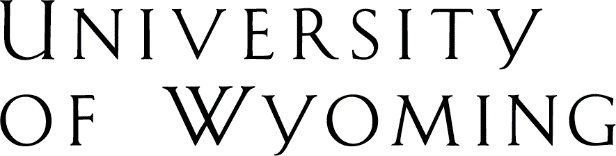 Office of the RegistrarDept. 3964; 1000 East University Ave. •  Laramie, WY 82071-3964(307) 766-5272 • fax (307) 766-3960 • e-mail: registrar@uwyo.edu • www.uwyo.edu